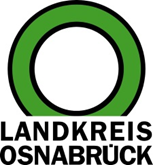 Landkreis Osnabrück	Sprechzeiten:	Der Landkreis im Internet:Am Schölerberg 1	Montag bis Freitag, 8.00 bis 13.00 Uhr.	http://www.lkos.de49082 Osnabrück	Donnerstag auch bis 17.30 Uhr.	Ansonsten nach VereinbarungWeniger Anrufe: Corona-Telefonhotline ist am Wochenende nicht besetztOsnabrück. Die Corona-Telefonhotline vom Gesundheitsdienst für Landkreis und Stadt Osnabrück wird derzeit weniger von den Bürgerinnen und Bürgern genutzt. Deshalb wird die Hotline ab dem kommenden Wochenende auch am Samstag, 26. Juni, (Durchwahl: 0541/501-1111) nicht mehr besetzt.Bereits vor zwei Wochen wurde das Angebot für den Sonntag (zuvor 9 bis 13 Uhr) eingestellt. Nun ist die Hotline auch am Samstag nicht mehr erreichbar. Damit bleiben folgende Zeiten: montags und dienstags jeweils 9 bis 16 Uhr, mittwochs bis freitags jeweils 9 bis 14 Uhr.Der Gesundheitsdienst ist zudem so organisiert, dass auch an den Wochenenden weiterhin positive Fälle gesichtet werden. Dazu bleibt sichergestellt, dass betroffene Bürgerinnen und Bürger auch am Sonntag informiert werden.Landkreis Osnabrück  Postfach 25 09  49015 OsnabrückDie LandrätinDie LandrätinAn dieRedaktionReferat für Assistenzund Kommunikation-Pressestelle-Datum:	21.6.2021Zimmer-Nr.:	2063Auskunft erteilt:	Henning Müller-DetertDurchwahl:Referat für Assistenzund Kommunikation-Pressestelle-Datum:	21.6.2021Zimmer-Nr.:	2063Auskunft erteilt:	Henning Müller-DetertDurchwahl:Pressemitteilung
Tel.: (05 41) 501-Fax: (05 41) 501-e-mail:24634420mueller-detert@lkos.de